Očkování psů a koček proběhne dne 5. 6. 2022: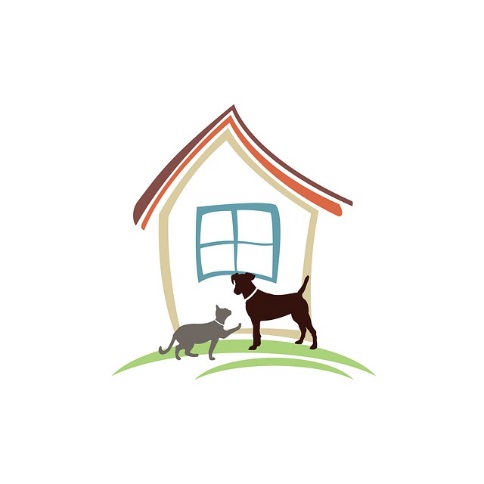 15,30 hod.  Odolice náves                                                                             16,00 hod.  Bělušice náves16,45 hod.  Bedřichův Světec náves                                                                  
Základní očkování proti vzteklině stojí 150,- Kč.Pokud máte zájem o další vakcíny, zavolejte prosím paní doktorceJuttě Kočkové, tel. 603 273 955